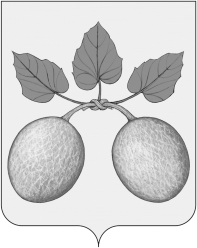 АДМИНИСТРАЦИЯ ГОРОДА СЕРДОБСКА CЕРДОБСКОГО РАЙОНА ПЕНЗЕНСКой ОБЛАСТиПОСТАНОВЛЕНИЕот 02.12.2019  № 616         г. СердобскОб утверждении порядка определения мест сбора и накопления твердых коммунальных отходов и регламента создания и ведения реестра мест (площадок) накопления твердых коммунальных отходов на территории муниципального образования город СердобскВ соответствии с Федеральным законом от 06.10.2003 № 131-ФЗ                 «Об общих принципах организации местного самоуправления в Российской Федерации», Федеральным законом от 24.06.1998 № 89-ФЗ «Об отходах производства и потребления», Постановлением Правительства Российской Федерации от 31.08.2018 № 1039 «Об утверждении Правил обустройства мест (площадок) накопления твёрдых коммунальных отходов и ведения их реестра», руководствуясь статьей 23 Устава городского поселения город Сердобск Сердобского района Пензенской области, в целях упорядочения обустройства мест (площадок) накопления твёрдых коммунальных отходов и ведения их реестра на территории муниципального образования город Сердобск, АДМИНИСТРАЦИЯ ГОРОДА СЕРДОБСКА ПОСТАНОВЛЯЕТ:1. Утвердить Порядок определения мест сбора и накопления твердых коммунальных отходов на территории муниципального образования город Сердобск (приложение № 1).2. Утвердить Состав постоянно действующей комиссии по определению мест размещения контейнерных площадок для сбора твердых коммунальных отходов на территории муниципального образования город Сердобск (Приложение № 2).3. Утвердить Положение о постоянно действующей комиссии по определению мест размещения контейнерных площадок для сбора твердых коммунальных отходов на территории муниципального образования город Сердобск (Приложение № 3).4. Утвердить форму Заявки для заявителей о согласовании с администрацией города Сердобска создания места (площадки) накопления твёрдых коммунальных отходов на территории муниципального образования город Сердобск (Приложение № 4).5. Утвердить форму Заявки для включения сведений о месте (площадке) накопления твёрдых коммунальных отходов в реестр на территории муниципального образования город Сердобск (Приложения № 5).6. Утвердить Регламент создания и ведения реестра мест (площадок) накопления твердых коммунальных отходов на территории муниципального образования город Сердобск (Приложение № 6).7. Утвердить форму реестра мест (площадок) накопления твердых коммунальных отходов на территории муниципального образования город Сердобск (Приложение №7).8. Настоящее постановление подлежит официальному опубликованию в информационном бюллетене города Сердобска «Вестник города Сердобска» и размещению на официальном сайте администрации города Сердобска.9. Настоящее постановление вступает в силу со дня его официального опубликования.10. Контроль за исполнением постановления возложить на заместителя Главы администрации города по жилищно-коммунальному хозяйству.Глава администрации                                                                    В.В. МакаровПриложение 1 к постановлению администрации города Сердобска  от 02.12.2019 № 616Порядок определения мест сбора и накопления твердых коммунальных отходов на территории муниципального образования город Сердобск1. Общие положения1.1. Настоящий Порядок определения мест сбора и накопления твердых коммунальных отходов на территории муниципального образования город Сердобск (далее Порядок) устанавливает процедуру определения мест сбора и накопления твердых коммунальных отходов, в том числе крупногабаритных отходов (далее – ТКО) на территории муниципального образования город Сердобск. 1.2. Для определения места сбора и накопления ТКО и включения их в реестр физическое лицо, юридическое лицо, индивидуальный предприниматель (далее – Заявитель) подает письменную заявку в Комиссию администрации муниципального образования город Сердобск для принятия решения о создании мест (площадок) накопления ТКО и включения их в реестр (далее Комиссия), содержащую сведения, необходимые для формирования реестра мест накопления ТКО, указанные в части 5 статьи 13.4 Федерального закона от 24 июня 1998г. № 89-ФЗ «Об отходах производства и потребления», по форме в соответствии с приложением 4.1.3. Прием заявок осуществляется по адресу: Пензенская область, Сердобский район, г. Сердобск, ул. Ленина, д. 90.1.4. Рассмотрение заявки, согласование места сбора и накопления ТКО осуществляется Комиссией в срок не позднее 10 календарных дней со дня ее поступления. 1.5. Запрещается самовольная установка контейнеров без согласования с администрацией города Сердобска.1.6. Допускается временная (на срок до 1 суток) установка контейнеров для сбора строительных отходов вблизи мест производства ремонтных, аварийных работ и работ по уборке территории, выполняемых юридическими, физическими лицами и индивидуальными предпринимателями. При проведении культурно - массовых мероприятий. Места временной установки контейнеров должны быть согласованы с собственником, пользователем территории, где планируется разместить ТКО.2. Порядок определения мест сбора и накопления твердых коммунальных отходов.2.1. Место сбора и накопления ТКО определяется в соответствии с действующим законодательством Российской Федерации, санитарными нормами и правилами, и визуальным осмотром Комиссией места планируемой установки. 2.2. Место для сбора и накопления ТКО определяется на земельном участке с учетом возможности подъезда спецтехники, осуществляющей сбор и вывоз ТКО, с учетом требований, предусмотренных СанПиН 2.1.2.2645-10 «Санитарно-эпидемиологические требования к условиям проживания в жилых зданиях и помещениях. Санитарно-эпидемиологические правила и нормативы», «СанПиН 42-128-4690-88. Санитарные правила содержания территорий населенных мест» и Правилами благоустройства территории муниципального образования город Сердобск. 2.3. В целях оценки заявки на предмет соблюдения требований законодательства Российской Федерации в области санитарно-эпидемиологического благополучия населения к местам для сбора и накопления ТКО Комиссия не позднее 3 календарных дней запрашивает позицию (далее - запрос) Территориального отдела Управления Федеральной службы по надзору в сфере защиты прав потребителей и благополучия человека по Пензенской области в Сердобинском, Тамалинском, Бековском, Колышлейском, Малосердобиском районах, уполномоченного осуществлять федеральный государственный санитарно-эпидемиологический надзор         (далее - надзорный орган). По запросу Комиссии надзорный орган, подготавливает заключение и направляет его в Комиссию в срок не позднее 5 календарных дней со дня поступления запроса. В случае направления запроса срок рассмотрения заявки может быть увеличен по решению Комиссии до 20 календарных дней, при этом заявителю не позднее 3 календарных дней со дня принятия такого решения Комиссией направляется соответствующее уведомление. 2.4. По результатам рассмотрения заявки Комиссия принимает решение о согласовании или отказе в согласовании создания места для сбора и накопления ТКО. 2.5. В случае согласования места сбора и накопления ТКО, Комиссией составляется акт об определении места сбора и накопления ТКО в соответствии с приложением 1 к Порядку.2.6. Акт об определении места для сбора и накопления ТКО утверждается председателем Комиссии. Акт об определении места для сбора и накопления ТКО направляется секретарем Комиссии заявителю в течение 10 рабочих дней со дня утверждения. 2.7. Утвержденный акт является основанием для размещения контейнерной площадки или отдельно стоящих контейнеров на определенном месте для сбора и накопления ТКО. 2.8. В случае отказа в согласовании создания места для сбора и накопления ТКО Комиссия в срок, установленный пунктами 1.4 и 2.3 настоящего Порядка, направляет уведомление заявителю с указанием оснований отказа. 2.9. Основаниями отказа Комиссии в согласовании места для сбора и накопления ТКО являются:а) несоответствие заявки установленной форме; б) несоответствие заявленного места для сбора и накопления ТКО требованиям Правил благоустройства территории муниципального образования город Сердобск, требованиям законодательства Российской Федерации в области санитарно-эпидемиологического благополучия населения, иного законодательства Российской Федерации, устанавливающего требования к местам для сбора и накопления ТКО. 2.10. После устранения основания отказа в согласовании создания места для сбора и накопления ТКО заявитель вправе повторно обратиться в Комиссию за согласованием создания места для сбора и накопления ТКО в соответствии с настоящим Порядком. Приложение 1 к Порядку определения мест сбора и накопления твердых коммунальных отходов на территории  муниципального образованиягород Сердобск УТВЕРЖДАЮ: председатель Комиссии _____________________ АКТ № _______ об определении места сбора и накопления твердых коммунальных отходов"___" ____________ 20___г.                                       _____________________                                                                                       место составления Комиссия в составе: Председатель комиссии ________________________________________ Заместитель председателя комиссии _____________________________Секретарь комиссии __________________________________________ Члены комиссии: 1. ___________________________________________________________ 2. ___________________________________________________________ в соответствии с постановлением администрации муниципального образования город Сердобск «Об утверждении Порядка определения мест сбора и накопления твердых коммунальных отходов и регламента создания и ведения реестра мест (площадок) накопления твердых коммунальных отходов на территории муниципального образования город Сердобск» и на основании заявления _________________________, произвела осмотр территории предлагаемого места сбора и накопления ТКО по адресу: ____________________________________________________. На основании принятого Комиссией решения, указанного в протоколе заседания комиссии от _______________ № _________, определить местом сбора и накопления ТКО территорию по адресу: ________________________.Предлагаемый размер земельного участка ___м х ___м, площадью ___кв.м. Приложение: схема территории, на которой определено место сбора и накопления ТКО.Председатель комиссии: ________________________________________Заместитель председателя комиссии:_____________________________Секретарь комиссии: ___________________________________________Члены комиссии: 1. ____________________________ 2. ____________________________ Приложение 2 к Постановлению администрациигорода Сердобска  от 02.12.2019 № 616Состав комиссии администрации города Сердобска для принятия решения о создании мест (площадок) накопления твердых коммунальных отходов и включения их в реестрПредседатель комиссии:- заместитель Главы администрации города Сердобска по жилищно-коммунальному хозяйству;Заместитель председателя комиссии:- начальник отдела муниципального хозяйства администрации города Сердобска;Секретарь комиссии:- главный специалист по вопросам благоустройства отдела муниципального хозяйства администрации города Сердобска;Члены комиссии:- главный специалист по имущественным отношениям отдела экономики  администрации города Сердобска;- главный специалист по земельным отношениям отдела архитектуры и земельных отношений администрации города Сердобска.  Приложение 3 к Постановлению администрации города Сердобска от 02.12.2019 № 616Положение о комиссии администрации города Сердобск для принятия решения о создании мест (площадок) накопления твердых коммунальных отходов и включения их в реестр1. Комиссия администрации города Сердобска для принятия решения о создании мест (площадок) накопления ТКО и включения их в реестр (далее Комиссия) является коллегиальным органом администрации города Сердобска и создается с целью рассмотрения вопросов, касающихся определения мест сбора и накопления ТКО на территории муниципального образования город Сердобск, принятия решения об их создании и включении в реестр. 2. В своей деятельности Комиссия руководствуется Конституцией Российской Федерации, федеральными законами и иными нормативными правовыми актами Российской Федерации, Уставом городского поселения город Сердобск Сердобского района Пензенской области, а также настоящим Положением. 3. Комиссия в соответствии с возложенными на нее задачами выполняет следующие функции: - рассмотрение заявлений и обращений юридических лиц, физических лиц и индивидуальных предпринимателей по вопросу определения мест сбора и накопления ТКО; - организация в случае необходимости выездов на предполагаемые места сбора и накопления ТКО с целью их дальнейшего согласования; - внесение предложений, направленных на определение мест для сбора и накопления ТКО; - принятие решения об определении мест для сбора и накопления ТКО и включении их в реестр, либо решения об отказе в согласовании создания места для сбора и накопления ТКО - уведомление заявителя о принятом решении Комиссия. 4. Комиссия состоит из председателя, заместителя председателя, секретаря и членов комиссии.5. Организацию работы Комиссии определяет председатель Комиссии. 6. Основной формой работы Комиссии являются заседания с осмотром при необходимости территории существующего и предлагаемого места сбора и накопления ТКО. 7. Для обеспечения своей работы Комиссия имеет право привлекать к работе специалистов других организаций, предприятий или служб, не являющихся членами комиссии. 8. Заседания Комиссии проводятся по мере необходимости. 9. Комиссия правомочна принимать решения при участии в ее работе не менее половины от общего числа ее членов. 10. Решение об определении места для сбора и накопления ТКО принимается простым большинством голосов присутствующих членов Комиссии. При равенстве голосов, голос председателя Комиссии является решающим. 11. При отсутствии председателя Комиссии по причине очередного отпуска, командировки, болезни, необходимости срочного исполнения обязанностей по должности, его функции исполняет заместитель председателя Комиссии. 12. Результаты работы Комиссии оформляются актом об определении места сбора и накопления твердых коммунальных отходов, либо уведомлением об отказе в согласовании создания места для сбора и накопления ТКО. Акт об определении места сбора и накопления твердых коммунальных отходов утверждается председателем Комиссии. Уведомление об отказе в согласовании создания места для сбора и накопления ТКО подписывается председателем Комиссии. 13. Утвержденный Акт об определении места сбора и накопления твердых коммунальных отходов передается для включения в реестр мест (площадок) накопления твердых коммунальных отходов на территории муниципального образования город Сердобск главному специалисту по вопросам благоустройства отдела муниципального хозяйства администрации города Сердобска, уполномоченного на ведение данного реестра не позднее одного рабочего дня со дня его утверждения. 14. Приемка заявок, подготовка заседаний Комиссии, организация при необходимости осмотров территорий существующих и предлагаемых мест сбора и накопления ТКО, делопроизводство Комиссии, в том числе, оформление протоколов заседания Комиссии, оформление актов об определении места сбора и накопления твердых коммунальных отходов и направление их главному специалисту по вопросам благоустройства отдела муниципального хозяйства администрации города Сердобска для ведения реестра, подготовка и отправка уведомлений заявителям о принятых решениях комиссии возлагается на секретаря Комиссии. Приложение 4 к Постановлению администрациигорода Сердобска  от 02.12.2019 № 616Главе администрации города Сердобска от ____________________________________________________________________Заявка о согласовании с администрацией города Сердобска создания места (площадки) накопления твёрдых коммунальных отходов на территории муниципального образования город СердобскПрошу согласовать создание места (площадки) накопления твёрдых коммунальных отходов на территории муниципального образования город Сердобск:1. Данные о предполагаемом нахождении места (площадки) накопления ТКО:1.1. Адрес: ___________________________________________________1.2.  Географические координаты: _______________________________2. Данные о технических характеристиках предполагаемого места (площадки) накопления ТКО:2.1. покрытие:_________________________________________________2.2. площадь:_________________________________________________2.3. количество планируемых к размещению контейнеров и бункеров с указанием их объема:________________________________________________3. Данные о собственнике планируемого места (площадки) накопления ТКО:3.1. для ЮЛ: - полное наименование:______________________________________________________________- ОГРН записи в ЕГРЮЛ:_______________________________________ - фактический адрес:___________________________________________3.2. для ИП: - Ф.И.О.:______________________________________________________- ОГРН записи в ЕГРИП:________________________________________- адрес регистрации по месту жительства:__________________________3.3.	для ФЛ: - Ф.И.О.:______________________________________________________- серия, номер и дата выдачи паспорта или иного документа, удостоверяющего личность:_______________________________________________________________________________________________________- адрес регистрации по месту жительства:__________________________- контактные данные:___________________________________________4. Данные о предполагаемых источниках образования ТКО, которые планируются к складированию в месте (на площадке) накопления ТКО:4.1. сведения об одном или нескольких объектах капитального строительства, территории (части территории) поселения, при осуществлении деятельности на которых у физических и юридических лиц образуются ТКО, планируемые к складированию в соответствующем месте (на площадке) накопления ТКО:_______________________________________К заявке прилагается:1. Схема размещения места (площадки) накопления ТКО на карте масштаба 1:2000.Заявитель подтверждает подлинность и достоверность представленных сведений и документов.Заявитель:«___» ___________ 20__ года _______________/ __________/Приложение 5 к Постановлению администрациигорода Сердобска  от 02.12.2019 № 616Главе администрации города Сердобска от ____________________________________________________________________Заявка для включения сведений о месте (площадке) накопления твёрдых коммунальных отходов в реестр на территории муниципального образования город СердобскПрошу включить в Реестр мест (площадок) накопления твёрдых коммунальных отходов на территории муниципального образования город Сердобск место (площадку) накопления твёрдых коммунальных отходов:1. Данные о нахождении места (площадки) накопления ТКО:1.1. Адрес:____________________________________________________1.2. Географические координаты:________________________________2. Данные о технических характеристиках места (площадки) накопления ТКО:2.1. покрытие:_________________________________________________2.2. площадь:_________________________________________________2.3. количество размещенных и планируемых к размещению контейнеров и бункеров с указанием их объема:_________________________3. Данные о собственнике места (площадки) накопления ТКО:3.1. для ЮЛ: - полное наименование:______________________________________________________________________________________________________- ОГРН записи в ЕГРЮЛ:_______________________________________- фактический адрес:___________________________________________3.2. для ИП: - Ф.И.О.:______________________________________________________- ОГРН записи в ЕГРИП:________________________________________- адрес регистрации по месту жительства:__________________________3.3. для ФЛ: - Ф.И.О.:______________________________________________________- серия, номер и дата выдачи паспорта или иного документа, удостоверяющего личность:_______________________________________________________________________________________________________- адрес регистрации по месту жительства:__________________________- контактные данные:___________________________________________4. Данные об источниках образования ТКО, которые складируются в месте (на площадке) накопления ТКО:4.1. сведения об одном или нескольких объектах капитального строительства, территории (части территории) поселения, при осуществлении деятельности на которых у физических и юридических лиц образуются ТКО, складируемые в соответствующем месте (на площадке) накопления ТКО:_______К заявке прилагается:1.	Схема размещения места (площадки) накопления ТКО на карте масштаба 1:2000.	Заявитель подтверждает подлинность и достоверность представленных сведений и документов.Заявитель:«___» ___________ 20__ года _______________/ __________/Приложение 6 к Постановлению администрации города Сердобска от 02.12.2019 № 616Регламент создания и ведения реестра мест (площадок) накопления твердых коммунальных отходов на территории муниципального образования город Сердобск1. Общие положения.1.1. Создание и ведение реестра мест (площадок) накопления твердых коммунальных отходов на территории муниципального образования город Сердобск (далее - реестр) в соответствии с постановлением Правительства Российской Федерации от 31 августа 2018 № 1039 «Об утверждении правил обустройства мест (площадок) накопления твердых коммунальных отходов и ведения их реестра» является полномочием органов местного самоуправления муниципального образования город Сердобск. 1.2. Реестр представляет собой базу данных о местах (площадках) накопления твердых коммунальных отходов и ведется на бумажном носителе и в электронном виде. 1.3. Уполномоченным органом по созданию и ведению реестра является администрация города Сердобска (далее - администрация). 1.4. Реестр создается и ведется на основании поступивших в администрацию для включения в реестр утвержденных Актов об определении места сбора и накопления твердых коммунальных отходов на территории муниципального образования город Сердобска.1.5. Реестр ведется на государственном языке Российской Федерации. 2. Содержание реестра мест (площадок) накопления твердых коммунальных отходов на территории муниципального образования город Сердобск. 2.1. В соответствии с пунктом 5 статьи 13.4 Федерального закона от 24 июня 1998г. № 89-ФЗ «Об отходах производства и потребления» реестр включает в себя следующие разделы: 2.1.1. Данные о нахождении мест (площадок) накопления твердых коммунальных отходов, в том числе: - сведения об адресе и (или) географических координатах мест (площадок) накопления твердых коммунальных отходов; - схема размещения мест (площадок) накопления твердых коммунальных отходов с отражением данных о нахождении мест (площадок) накопления твердых коммунальных отходов на карте Сердобского муниципального образования масштаба 1:2000. 2.1.2. Данные о технических характеристиках мест (площадок) накопления твердых коммунальных отходов, в том числе: - сведения об используемом покрытии, площади, количестве размещенных и планируемых к размещению контейнеров и бункеров с указанием их объема. При этом информация о размещенных и планируемых к размещению контейнерах и бункерах с указанием их объема формируется на основании информации, предоставляемой региональным оператором по обращению с твердыми коммунальными отходами, в зоне деятельности которого размещаются места (площадки) накопления твердых коммунальных отходов. Информация о планируемых к размещению контейнерах определяется Комиссией с учетом предложений регионального оператора по обращению с твердыми коммунальными отходами, в зоне деятельности которого размещаются места (площадки) накопления твердых коммунальных отходов. 2.1.3. Данные о собственниках мест (площадок) накопления твердых коммунальных отходов, содержащие сведения: - для юридических лиц – полное наименование и основной государственный регистрационный номер записи в Едином государственном реестре юридических лиц, фактический адрес; - для индивидуальных предпринимателей – фамилия, имя, отчество, основной государственный регистрационный номер записи в Едином государственном реестре индивидуальных предпринимателей, адрес регистрации по месту жительства; - для физических лиц – фамилия, имя, отчество, серия, номер и дата выдачи паспорта или иного документа, удостоверяющего личность в соответствии с законодательством Российской Федерации, адрес регистрации по месту жительства, контактные данные. 2.1.4. Данные об источниках образования твердых коммунальных отходов, которые складируются в местах (на площадках) накопления твердых коммунальных отходов, содержащие сведения об одном или нескольких объектах капитального строительства, территории (части территории) Сердобского муниципального образования, при осуществлении деятельности на которых у физических и юридических лиц образуются твердые коммунальные отходы, складируемые в соответствующих местах (на площадках) накопления твердых коммунальных отходов. 3. Сведения в реестр вносятся администрацией в течение 5 рабочих дней со дня принятия Комиссией решения о внесении в него сведений о создании места (площадки) накопления твердых коммунальных отходов. 4. В течение 10 рабочих дней со дня внесения в реестр сведений о создании места (площадки) накопления твердых коммунальных отходов такие сведения размещаются администрацией на официальном сайте администрации города Сердобска в информационно - телекоммуникационной сети «Интернет», с соблюдением требований законодательства Российской Федерации о персональных данных. Указанные сведения должны быть доступны для ознакомления неограниченному кругу лиц без взимания платы. 5. Контроль исполнения мероприятий по созданию и ведению реестра обеспечивает заместитель Главы администрации города по жилищно-коммунальному хозяйству.Приложение 7 к Постановлению администрации города Сердобска от 02.12.2019 № 616Форма реестра мест (площадок) накопления твердых коммунальных отходов на территории муниципального образования город Сердобск№ п\пМесто расположения (улица)Площадь (м2)Тип покрытияКол-во контейнеров (шт.)Объем контейнеров (м3)Вид контейнеровПериодичность уборкиИсточник образования ТКОКоординаты земельного участкаСобственник места накопления ТКО (ОГРН)